ARGENTINA AWARD for CURRENT PIANISTIC CREATION 2022WPTA Argentina IPC invite pianists to participate in a new category "ARGENTINA AWARD for CURRENT PIANISTIC CREATION" performing a work by an Argentine composer who is a member of the AAC Argentine Association of Composers.Participation will be optional in the whole program presented, when applying you must select a piece for piano by an Argentine author who is a member of the AAC among those published for your choice at the following link:https://drive.google.com/drive/folders/1eeeyDb4MosfrIo-11UqQF_5o_IRaqdnCRegistration in this category is open to performers of all nationalities from the age of twelve without age limit.Those who apply to the WPTA Argentina IPC 2022 piano performance category will make a single payment of 50 euros, which includes the new ARGENTINA AWARD category for CURRENT PIANISTIC CREATION. To apply in both categories please download both forms to be completed and sent to the mail:wpta.argentina@gmail.comThose who wish to apply only in the new category must send the chosen work and a single form for the ARGENTINE AWARD category to the CURRENT PIANISTIC CREATION with a payment of 25 euros. Those who do not wish to participate in the new category will only send their repertoire of works for the usual performance category according to the application form.Award from WPTA ArgentinaThe winner of the ARGENTINA PRIZE for CURRENT PIANISTIC CREATION will receive the amount of US $100 dollars.Award from AAC-The AAC will send a diploma in both digital and physical format.-A professional recording, CD and DVD, with a piano of excellence.- Concert event (conditioned by the Covid 19 situation)- Publication and diffusion on social networks of the AACWPTA Argentina FCP IPC 2022 will be held on the following dates:July 4, 2022: Contest application begins.October 31, 2022: Contest application deadline.November 2022: Laureates are announced.To download rules, forms, and online application visit the web site:www.wpta.info/argentina/ipc-en/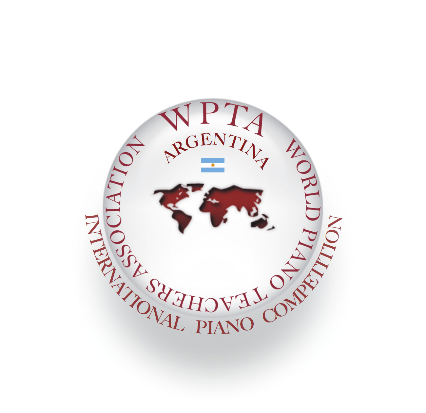 